党建报表操作手册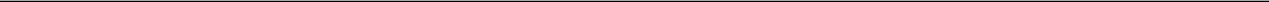 党建报表操作手册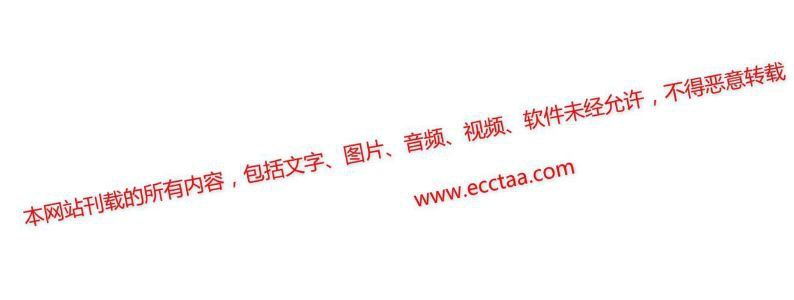 党建报表党建报表操作手册目录第 1 章 概述	41.1 党建报表简介	41.2 党建报表主要流程	5第 2 章 党建报表-采集	62.1 功能说明	62.2 系统路径	62.3 操作方法	62.3.1 党建报表数据采集	62.3.2 党建报表数据采集注意事项	7第 3 章 党建报表-填报	93.1 功能说明	93.2 系统路径	93.3 操作方法	103.3.1 党建报表填报	103.3.2 党建报表填报注意事项	10第 4 章 党建报表-管理	114.1 功能说明	114.2 系统路径	114.3 操作方法	114.3.1 党建报表管理	114.3.2 党建报表管理注意事项	12第 5章 党建报表-汇总	125.1 功能说明	125.2 系统路径	125.3 操作方法	125.3.1 党建报表汇总	125.3.2 党建报表汇总注意事项	13第 6章 派出机构信息查询	136.1 功能说明	136.2 系统路径	146.3 操作方法	146.3.1派出机构信息查询	146.3.2派出机构信息查询注意事项	14第 7章 事务所支部信息查询	147.1 功能说明	147.2 系统路径	157.3 操作方法	157.3.1 事务所支部信息查询	157.3.2事务所支部信息查询注意事项	15第 8章 党员信息查询	168.1 功能说明	168.2 系统路径	168.3 操作方法	168.3.1党员信息查询	168.3.2党员信息查询注意事项	16党建报表操作手册第 1 章 概述1.1 党建报表简介1、党建报表统计工作主要通过事务所、派出机构、地方税协、中税协分别填报；派出机构汇总、地方税协汇总、中税协汇总来完成。其中派出机构汇总本派出机构+事务所报表，地方税协汇总本税协+派出机构+事务所报表，中税协汇总本税协+地方税协报表。有的地方税协下属没有派出机构，则直接汇总本税协+事务所报表。2、党建报表包括 7 张（表1-表7）其中，事 务 所填报表1、表2、表3、表5、表6、表7；派出机构填报表1、表2、表3、表4、表5、表6、表7；地方税协填报表1、表2、表3、表4、表5、表6、表7；中 税 协填报表1、表2、表4、表5、表6、表7；党建报表操作手册1.2 党建报表主要流程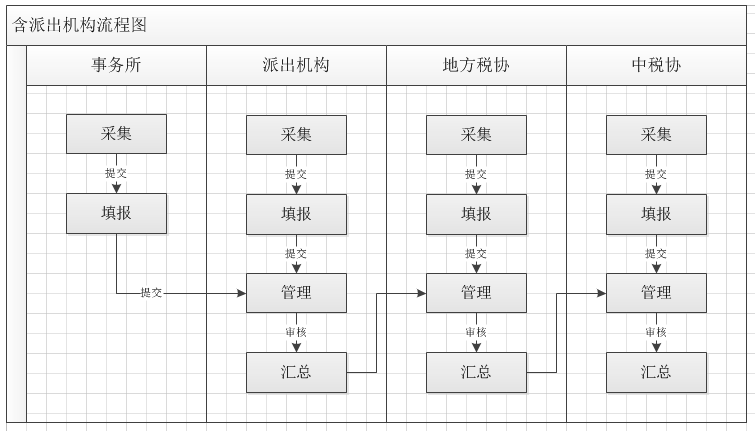 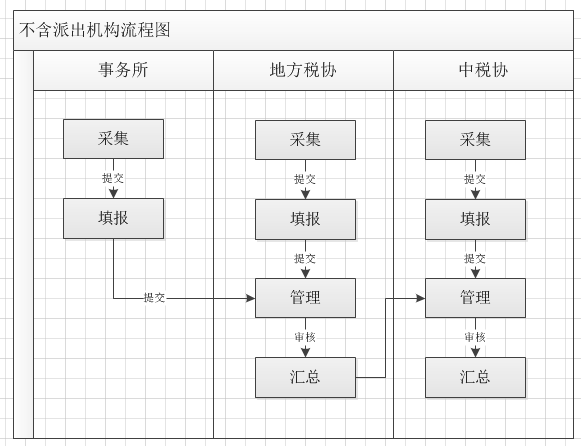 党建报表操作手册第 2 章 党建报表-采集2.1 功能说明该功能提供党建报表数据采集功能，涉及事务所、派出机构、地方税协、中税协采集。2.2 系统路径事 务 所：中税协信息服务平台登录－【党建报表】－【数据采集】派出机构：中税协信息服务平台登录－【党建报表】－【数据采集】地方税协：中税协信息服务平台登录－【党建报表】－【数据采集】中 税 协：中税协信息服务平台登录－【党建报表】－【数据采集】2.3 操作方法2.3.1 党建报表数据采集如图，左键点击【党建报表】－【数据采集】，首次采集，采集页面显示默认值；非首次采集，系统将默认带出上年采集数据。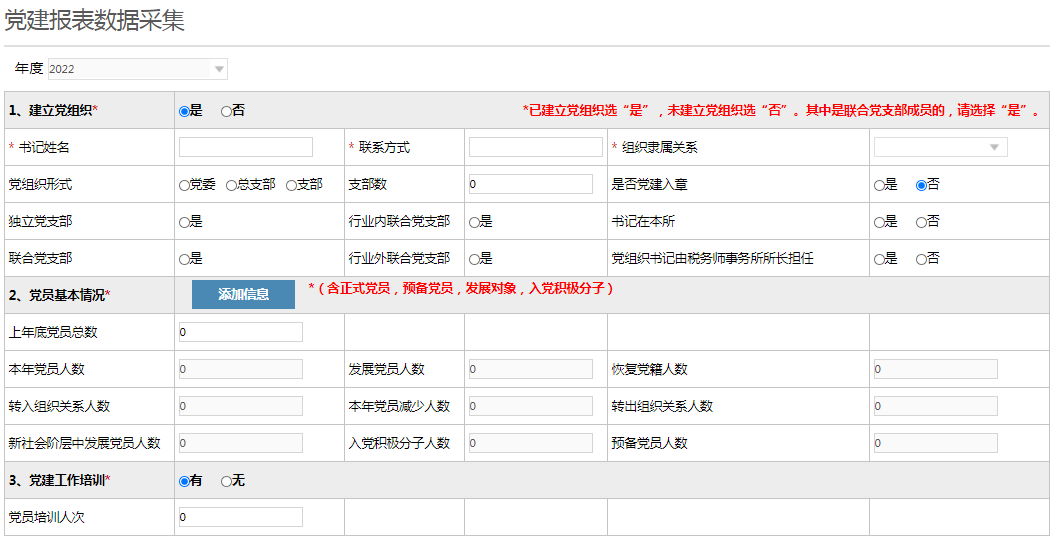 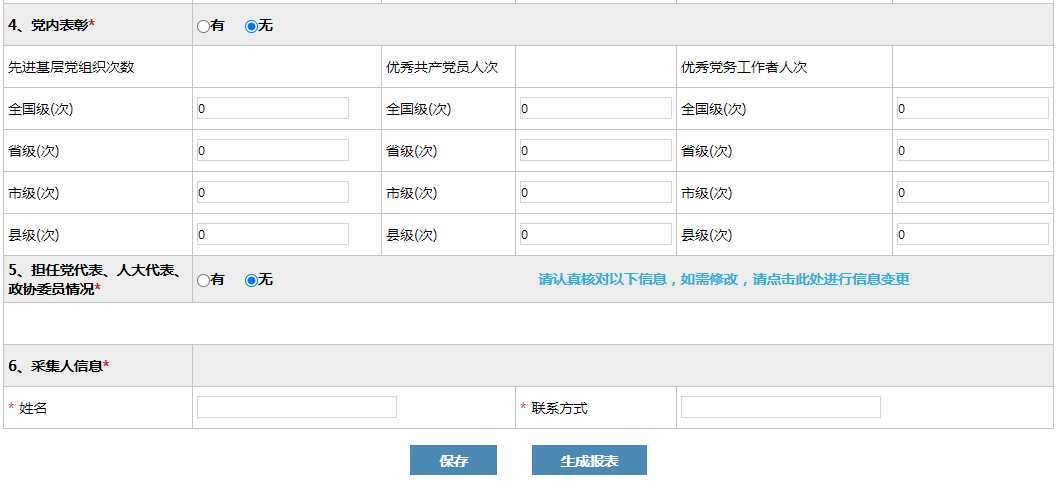 点击【保存】按钮，填写数据将被暂存下来；点击【生成报表】按钮，提交采集数据；提交成功之后，【保存】按钮变为【编辑】按钮，同时生成报表按钮置灰不可再次点击；点击【编辑】按钮，可继续编辑采集页面数据，同时【编辑】按钮变【保存】按钮，同时生成报表按钮高亮可点击；2.3.2 党建报表数据采集注意事项事务所、派出机构、地方税协、中税协分别采集；事务所采集时，如果建立党组织选择是，则需填写事务所支部采集信息，即以下3个字段，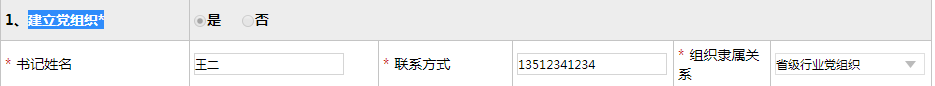 其中派出机构、地方税协、中税协不用采集事务所支部信息；派出机构首次采集时，必须先采集派出机构信息才能进行采集；路径：中税协信息服务平台登录－【党建报表】－【派出机构统计】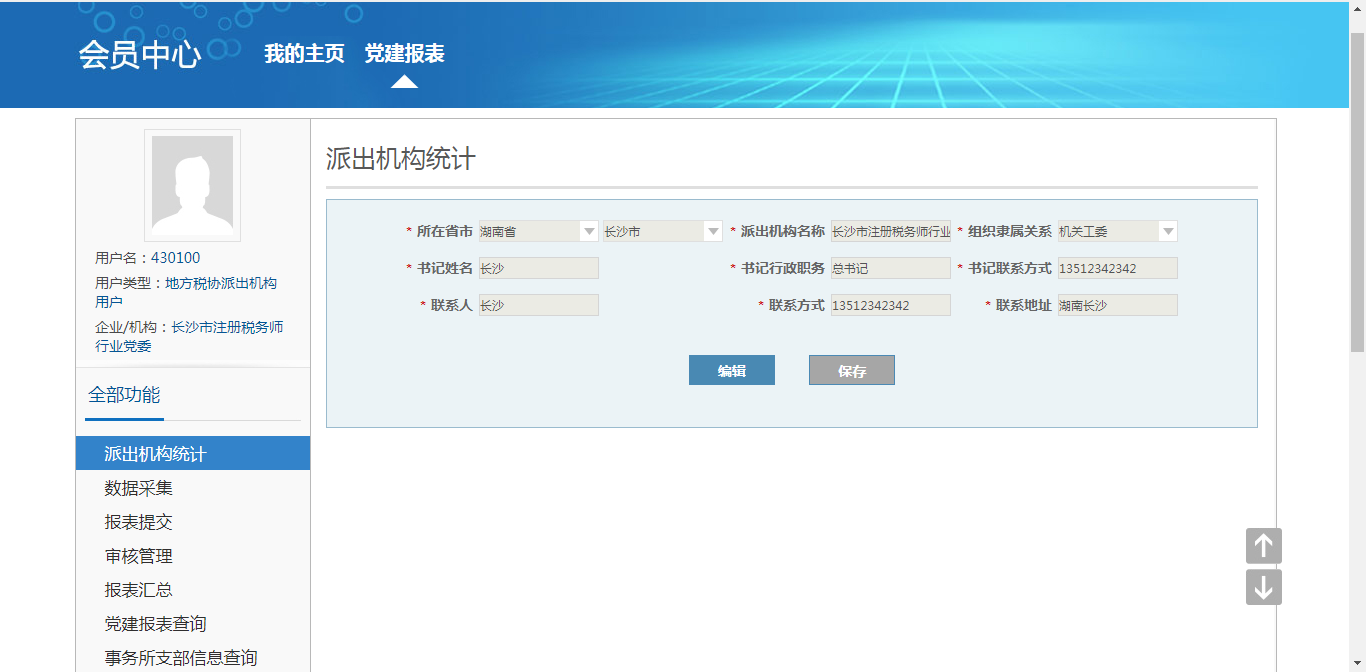 党员基本情况，点击添加信息，显示如下界面，可添加正式党员，预备党员，发展对象，入党积极分子4类人员信息；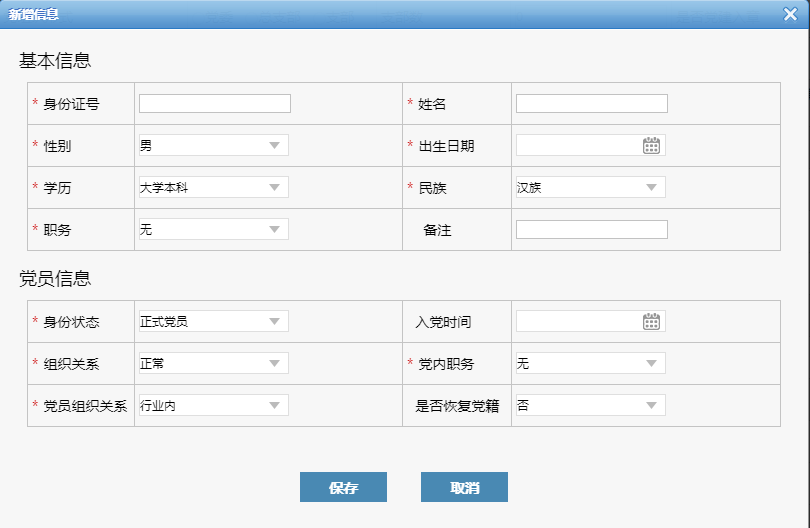 担任党代表、人大代表、政协委员情况，点击新增按钮，显示如下界面；可新增人员的基本信息和任职信息；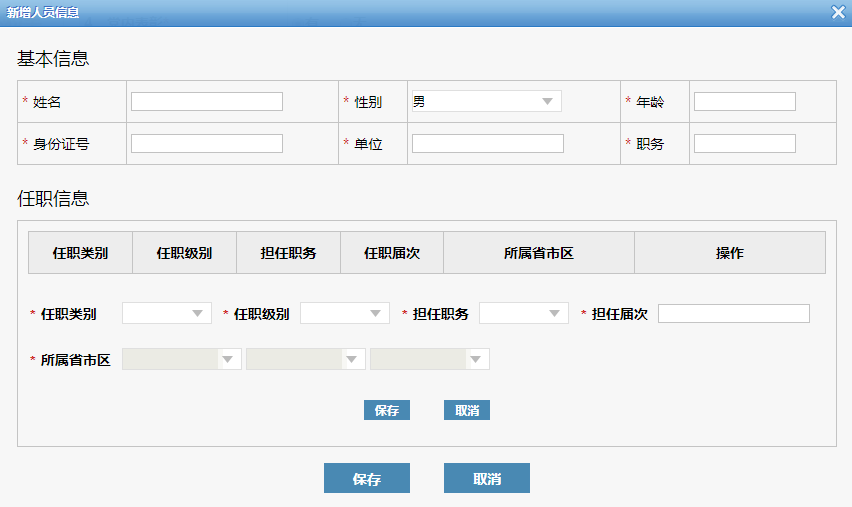 如果事务所属某派出机构，则事务所采集的信息提交到所属的派出机构；如果事务所不属某派出机构，直接归属地方税协，则事务所采集的信息提交到所属的地方税协；第 3 章 党建报表-填报3.1 功能说明该功能提供党建报表填报功能，涉及事务所、派出机构、地方税协、中税协填报。表数据均通过采集带入到填报表。3.2 系统路径事 务 所：中税协信息服务平台登录－【党建报表】－【报表提交】派出机构：中税协信息服务平台登录－【党建报表】－【报表提交】地方税协：中税协信息服务平台登录－【党建报表】－【报表提交】中 税 协：中税协信息服务平台登录－【党建报表】－【报表提交】3.3 操作方法3.3.1 党建报表填报如图，左键点击【党建报表】－【报表提交】。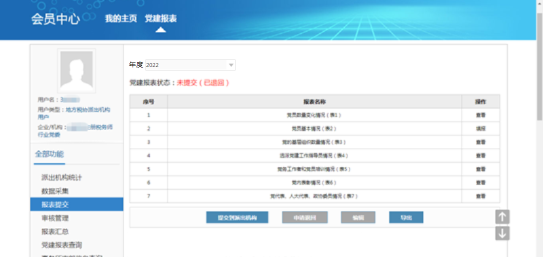 点击【提交】按钮可提交报表；点击【编辑】按钮，可以跳转至采集页面进行数据修改；点击【申请退回】按钮，已经提交的报表，如需修改，可点击该按钮进行报表申请退回；点击【导出】按钮，可导出一整套表；3.3.2 党建报表填报注意事项提交按钮说明：如果是事务所用户登录，提交按钮文案显示的是【提交到派出机构/地方税协】；如果是派出机构用户登录，提交按钮文案显示的是【提交到派出机构】；如果是地方税协用户登录，提交按钮文案显示的是【提交到地方税协】；提交后的数据，在党建报表-审核管理可见；第 4 章 党建报表-管理4.1 功能说明该功能提供党建报表填报管理功能，涉及派出机构、地方税协、中税协。其中派出机构对本派出机构+事务所提交的党建报表进行审核，对退回申请进行审核； 地方税协对本税协+派出机构+事务所提交的党建报表进行审核，对退回申请进行审核；中税协对本税协提交的报表和各派出机构汇总上来的报表进行审核；4.2 系统路径派出机构：中税协信息服务平台登录－【党建报表】－【审核管理】地方税协：中税协信息服务平台登录－【党建报表】－【审核管理】中 税 协：中税协信息服务平台登录－【党建报表】－【审核管理】4.3 操作方法4.3.1 党建报表管理如图，左键点击【党建报表】－【审核管理】。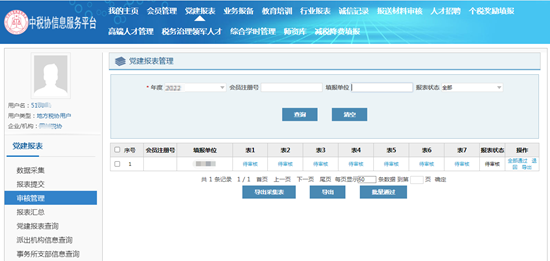 点击操作-【批量通过】，即对于本税协、派出机构、事务所提交的报表审核通过；点击操作-【退回】，对当前选择的数据进行退回操作；点击表1至表7任意链接，可切换查看7张报表；4.3.2 党建报表管理注意事项支持批量审核；如果报表已汇总，则不能进行全部审核和退回操作；第 5章 党建报表-汇总5.1 功能说明该功能提供党建报表汇总功能，涉及派出机构、地方税协、中税协汇总。其中，派出机构协汇总派出机构+事务所提交并审核通过的报表；地方税协汇总本税协+派出机构+事务所提交并审核通过的报表；中税协汇总本税协+各地方税协汇总并审核通过的报表；5.2 系统路径派出机构：中税协信息服务平台登录－【党建报表】－【报表汇总】地方税协：中税协信息服务平台登录－【党建报表】－【报表汇总】中 税 协：中税协信息服务平台登录－【党建报表】－【报表汇总】5.3 操作方法5.3.1 党建报表汇总如图，左键点击【党建报表】－【报表汇总】。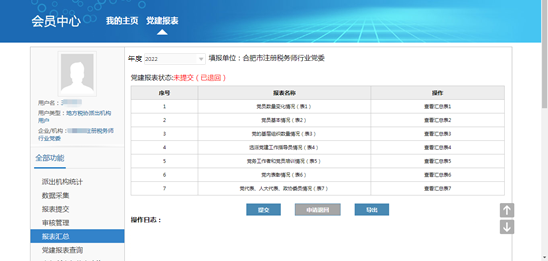 点击【提交】按钮进行报表汇总提交；点击【申请退回】按钮，已经汇总提交的报表，如需修改，可点击该按钮进行报表申请退回；点击【导出】按钮，可导出一整套表；5.3.2 党建报表汇总注意事项派出机构在汇总提交报表时，需完成本派出机构+至少一个事务所完成报表提交，才能进行汇总提交；地方税协在汇总提交报表时，需完成本税协、派出机构+至少一个事务所完成报表提交，才能进行汇总提交；中税协汇总时需先完成中税协党建报表提交+至少一个地方税协完成报表汇总;第 6章 派出机构信息查询6.1 功能说明该功能提供党建报表派出机构采集信息查询功能，涉及地方税协、中税协。其中，地方税协查询本税协下属所有派出机构信息；中税协查询所有派出机构信息。6.2 系统路径地方税协：中税协信息服务平台登录－【党建报表】－【派出机构信息查询】中 税 协：中税协信息服务平台登录－【党建报表】－【派出机构信息查询】6.3 操作方法6.3.1派出机构信息查询如图，左键点击【党建报表】－【派出机构信息查询】。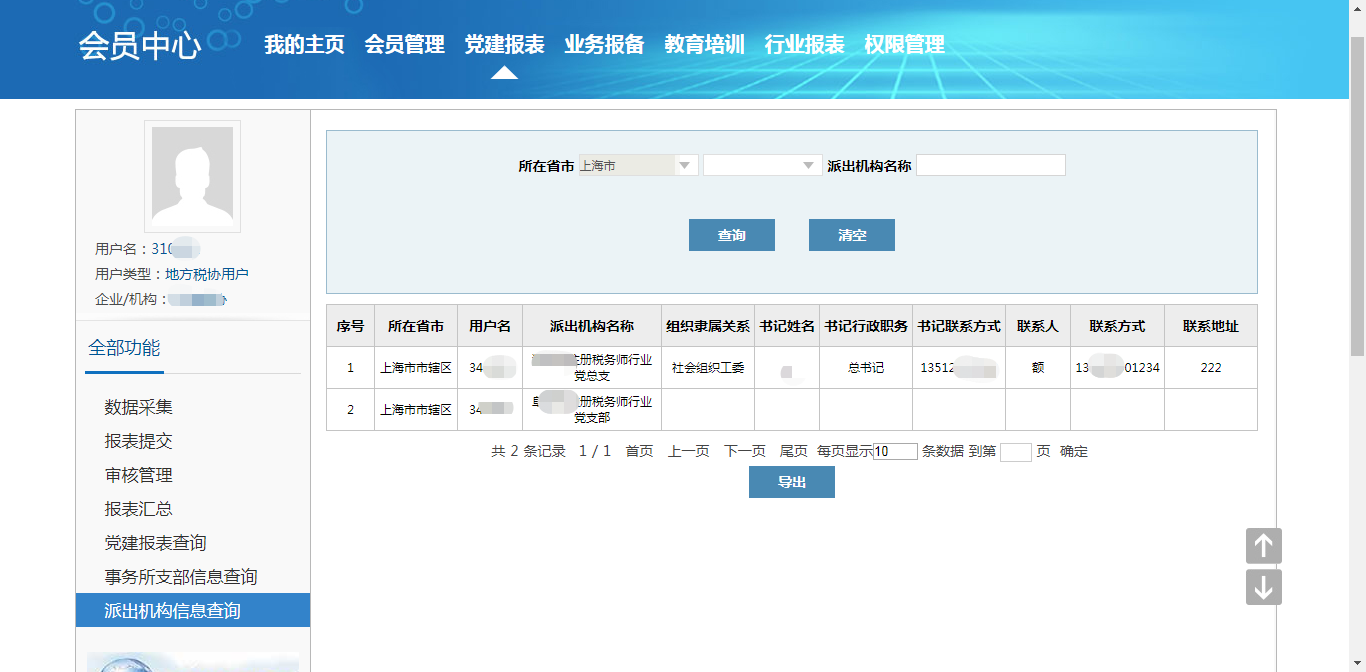 可根据省市和派出机构名称查询派出机构信息；点击【导出】按钮，可将查询结果全部导出；6.3.2派出机构信息查询注意事项派出机构用户采集后才能查询到相关数据；第 7章 事务所支部信息查询7.1 功能说明该功能提供事务所支部信息查询功能，涉及派出机构、地方税协、中税协汇总。其中，派出机构只能查询本派出机构下属所有事务所采集的支部信息；地方税协查询本税协下属所有事务所采集的支部信息；中税协查询所有事务所采集的支部信息。7.2 系统路径派出机构：中税协信息服务平台登录－【党建报表】－【事务所支部信息查询】地方税协：中税协信息服务平台登录－【党建报表】－【事务所支部信息查询】中 税 协：中税协信息服务平台登录－【党建报表】－【事务所支部信息查询】7.3 操作方法7.3.1 事务所支部信息查询如图，左键点击【党建报表】－【事务所支部信息查询】。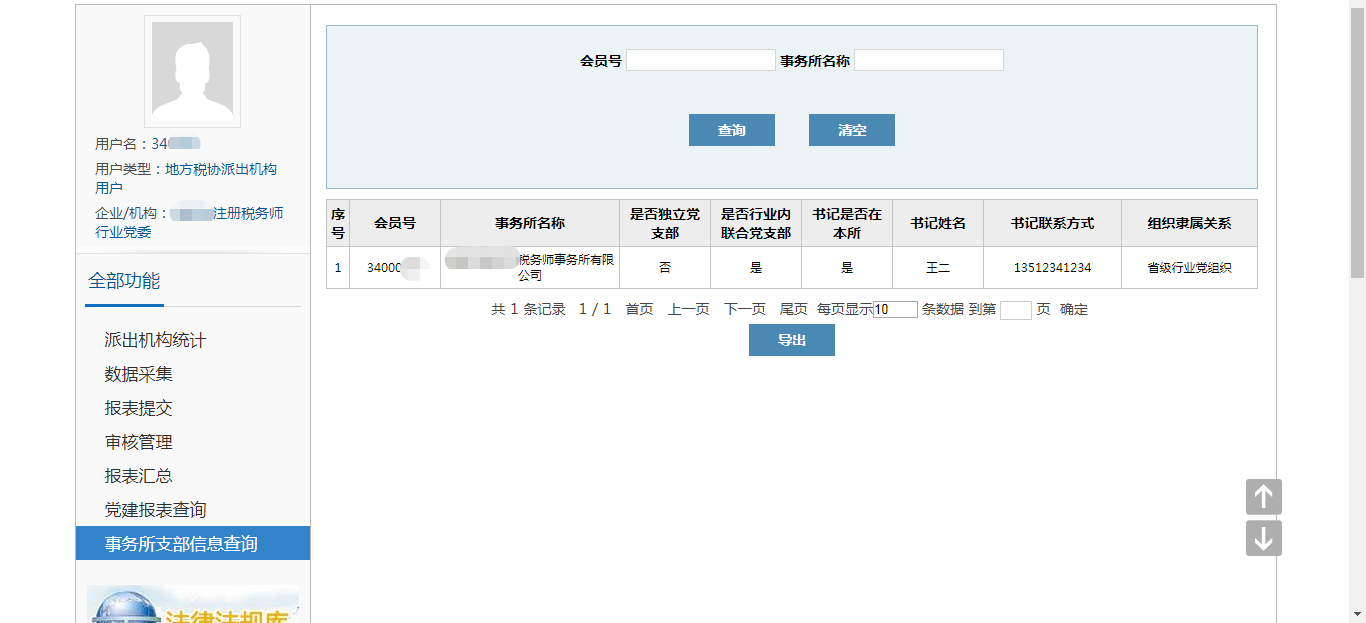 可根据会员号和事务所名称查询事务所支部信息；点击【导出】按钮，可将查询结果全部导出；7.3.2事务所支部信息查询注意事项事务所用户登录后，并在采集页面采集后才能查询到相关数据第 8章 党员信息查询8.1 功能说明该功能提供党员信息查询功能，涉及地方税协、中税协。其中，地方税协查询本税协下属所有党员信息；中税协查询全部党员信息。8.2 系统路径地方税协：中税协信息服务平台登录－【党建报表】－【党员信息查询】中 税 协：中税协信息服务平台登录－【党建报表】－【党员信息查询】8.3 操作方法8.3.1党员信息查询如图，左键点击【党建报表】－【党员信息查询】。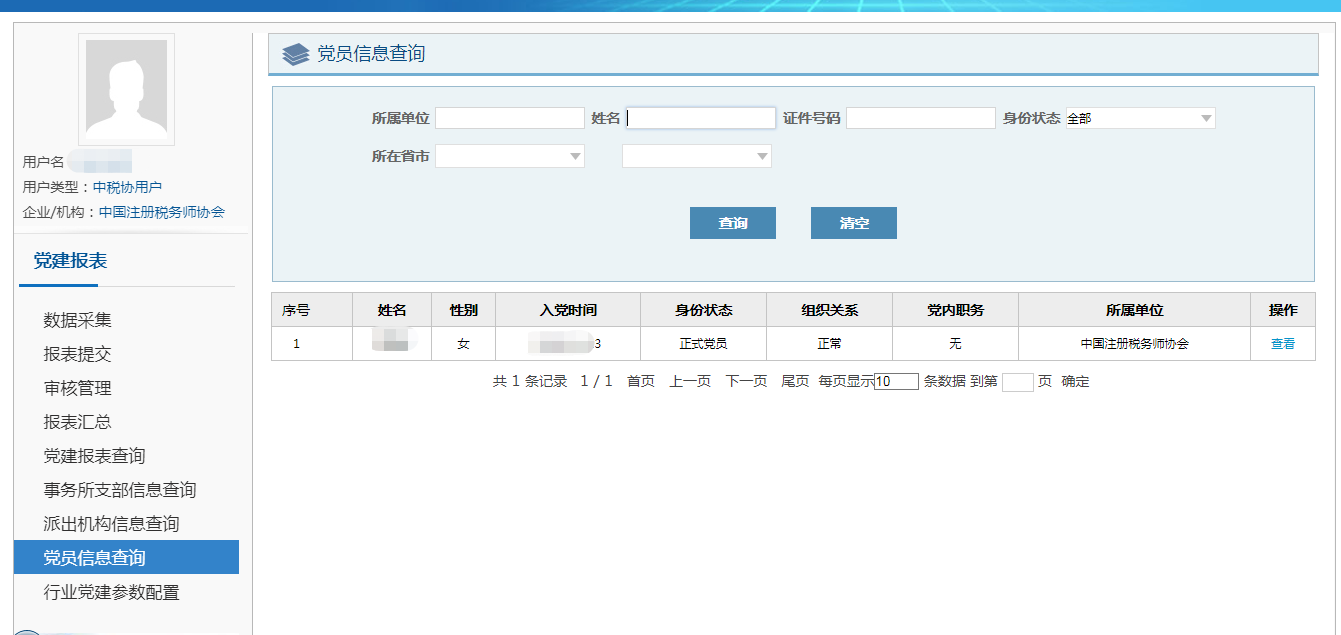 可根据省市、姓名、证件号码等查询条件查询党员信息和查看党员详情信息；8.3.2党员信息查询注意事项用户采集后才能查询到相关数据。序号表名1党员数量变化情况（表1）2党员基本情况（表2）3党的基层组织数量情况（表3）4选派党建工作指导员情况(表4)5党务工作者和党员培训情况（表5）6党内表彰情况(表6)7党代表、人大代表、政协委员情况(表7)